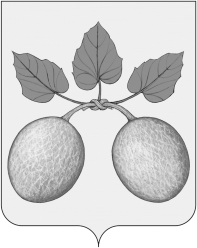 АДМИНИСТРАЦИЯ ГОРОДА СЕРДОБСКА CЕРДОБСКОГО ГОРОДА ПЕНЗЕНСКОЙ ОБЛАСТИПОСТАНОВЛЕНИЕот 26.04.2021 № 188г. СердобскО внесении изменений в Постановление администрации города Сердобска  от 30.10.2020 № 373 «Об утверждении реестра муниципальных услуг (функций) городского поселения города Сердобска Сердобского района Пензенской области, предоставляемых (осуществляемых) Администрацией  города Сердобска»В соответствии с Федеральным законом от 27.07.2010 № 210-ФЗ «Об организации предоставления государственных и муниципальных услуг» (с последующими изменениями), руководствуясь ст. 23 Устава города Сердобска,-АДМИНИСТРАЦИЯ ГОРОДА СЕРДОБСКА ПОСТАНОВЛЯЕТ:Внести изменения в Постановление администрации города Сердобска от 30.10.2020 № 373 «Об утверждении реестра муниципальных услуг (функций) городского поселения города Сердобска Сердобского района Пензенской области, предоставляемых (осуществляемых) Администрацией  города Сердобска»:наименование Постановления администрации города Сердобска от 30.10.2020 № 373 «Об утверждении реестра муниципальных услуг (функций) городского поселения города Сердобска Сердобского района Пензенской области, предоставляемых (осуществляемых) Администрацией  города Сердобска» изложить в следующей редакции: «Об утверждении реестра муниципальных услуг (функций), предоставляемых (осуществляемых) Администрацией  города Сердобска и муниципальными учреждениями города Сердобска Сердобского района Пензенской области, в отношении которых функции и полномочия учредителя осуществляет Администрация города Сердобска»;реестр муниципальных услуг (функций), предоставляемых (осуществляемых) Администрацией  города Сердобска» и муниципальными учреждениями города Сердобска Сердобского района Пензенской области, в отношении которых функции и полномочия учредителя осуществляет Администрация города Сердобска, изложить в редакции согласно приложению.Постановление вступает в силу после его официального опубликования.Настоящее постановление подлежит официальному опубликованию в информационном бюллетене «Вестник города Сердобска» и на официальном сайте администрации города Сердобска в информационно-телекоммуникационной сети Интернет (www.gorod-serdobsk.ru).Контроль за исполнением настоящего постановления возложить на руководителя аппарата города Сердобска.И.о. Главы администрации                                                Д.И. Симонов                УтверждаюИ.о. Главы администрации города Сердобска_____________________Д.И. СимоновРЕЕСТРмуниципальных услуг (функций), предоставляемых (осуществляемых) Администрацией  города Сердобска и муниципальными учреждениями города Сердобска Сердобского района Пензенской области, в отношении которых функции и полномочия учредителя осуществляет Администрация города СердобскаПримечание:1 Включаются в соответствии с решением представительного органа муниципального образования «О Перечне услуг, которые являются необходимыми и обязательными для предоставления муниципальных услуг».2 Муниципальная услуга включается в Реестр в соответствии с муниципальным нормативным правовым актом, устанавливающим порядок выдачи порубочного билета и (или) разрешения на пересадку деревьев и кустарников.3 Муниципальная услуга включается в Реестр в соответствии с муниципальным нормативным правовым актом, устанавливающим льготу указанной категории лиц, при этом наименование муниципальной услуги в муниципальном нормативном правовом акте должно полностью совпадать с наименованием муниципальной услуги в Реестре. При наличии иных категории граждан, которым предоставляются социальные льготы на основании муниципальных нормативных правовых актов за счет местного бюджета, данные муниципальные услуги включаются в Реестр.4 Муниципальная услуга включается в Реестр при наличии муниципальных библиотек, находящихся в ведении городского поселения.5 Муниципальная услуга включается в Реестр при наличии муниципальных библиотек, находящихся в ведении городского поселения.I. Реестр муниципальных услуг, предоставляемых Администрацией города СердобскаI. Реестр муниципальных услуг, предоставляемых Администрацией города СердобскаI. Реестр муниципальных услуг, предоставляемых Администрацией города СердобскаI. Реестр муниципальных услуг, предоставляемых Администрацией города СердобскаI. Реестр муниципальных услуг, предоставляемых Администрацией города СердобскаI. Реестр муниципальных услуг, предоставляемых Администрацией города СердобскаI. Реестр муниципальных услуг, предоставляемых Администрацией города Сердобска№ п/п№ п/пНаименование муниципальной услугиОрган местного самоуправления, предоставляющиймуниципальную услугуСведения об административном регламенте(№ и дата МНПА)Сведения об административном регламенте(№ и дата МНПА)Наименование услуг, которые являются необходимыми и обязательными для предоставления муниципальной услуги.1Предоставление информации об объектах недвижимого имущества, находящихся в муниципальной собственности и предназначенных для сдачи в аренду.Администрация города СердобскаПостановление от 04.02.2019  № 68«Об утверждении Административного регламента по предоставлению  муниципальной услуги «Предоставление информации об объектах недвижимого имущества, находящихся в муниципальной собственности муниципального образования  и предназначенных для сдачи в аренду»»Постановление от 04.02.2019  № 68«Об утверждении Административного регламента по предоставлению  муниципальной услуги «Предоставление информации об объектах недвижимого имущества, находящихся в муниципальной собственности муниципального образования  и предназначенных для сдачи в аренду»»Предоставление выписки из реестра муниципального имущества.Администрация города СердобскаПостановление от 04.02.2019  № 67«Об утверждении Административного регламента по предоставлению муниципальной услуги «Предоставление информации об объектах, включенных в Реестр муниципальной собственности муниципального образования»»Постановление от 04.02.2019  № 67«Об утверждении Административного регламента по предоставлению муниципальной услуги «Предоставление информации об объектах, включенных в Реестр муниципальной собственности муниципального образования»»Предоставление муниципального имущества в аренду.Администрация города СердобскаПостановление от 04.02.2019   № 66«Об утверждении Административного регламента по предоставлению муниципальной услуги «Предоставление муниципального недвижимого   имущества в аренду»»Постановление от 04.02.2019   № 66«Об утверждении Административного регламента по предоставлению муниципальной услуги «Предоставление муниципального недвижимого   имущества в аренду»»Предоставление муниципального имущества в доверительное управление.Администрация города СердобскаПостановление от 04.02.2019  № 64«Об утверждении Административного регламента по предоставлению муниципальной услуги «Предоставление муниципального недвижимого имущества города Сердобска в доверительное управление»»Постановление от 04.02.2019  № 64«Об утверждении Административного регламента по предоставлению муниципальной услуги «Предоставление муниципального недвижимого имущества города Сердобска в доверительное управление»»Предоставление муниципального имущества в безвозмездное пользование.Администрация города СердобскаПостановление  от 19.02.2013 № 65«Об утверждении Административного регламента по предоставлению муниципальной услуги «Предоставление муниципального недвижимого имущества в безвозмездное пользование»»Постановление  от 19.02.2013 № 65«Об утверждении Административного регламента по предоставлению муниципальной услуги «Предоставление муниципального недвижимого имущества в безвозмездное пользование»»Предварительное согласование предоставления земельного участка.Администрация города СердобскаПостановление от 15.01.2019 № 21«Об  утверждении административного регламента по предоставлению муниципальной  услуги «Предварительное согласование предоставления земельного участка, находящегося в муниципальной собственности»»Постановление от 15.01.2019 № 21«Об  утверждении административного регламента по предоставлению муниципальной  услуги «Предварительное согласование предоставления земельного участка, находящегося в муниципальной собственности»»Подготовка и утверждение схемы расположения земельного участка или земельных участков на кадастровом плане территории.Администрация города СердобскаПостановление от  № 18«Об утверждении административного регламента по предоставлению муниципальной услуги «Подготовка и утверждение схемы расположения земельного участка или земельных  участков  на кадастровом плане территории»»Постановление от  № 18«Об утверждении административного регламента по предоставлению муниципальной услуги «Подготовка и утверждение схемы расположения земельного участка или земельных  участков  на кадастровом плане территории»»Выдача разрешения на использование земель или земельных участков без предоставления земельных участков и установления сервитута, публичного сервитута.Администрация города СердобскаПостановление от 20.05.2019 № 266«Об утверждении административного регламента предоставления муниципальной услуги «Выдача разрешения на использование земель или земельных участков без предоставления земельных участков и установления сервитута»»Постановление от 20.05.2019 № 266«Об утверждении административного регламента предоставления муниципальной услуги «Выдача разрешения на использование земель или земельных участков без предоставления земельных участков и установления сервитута»»Принятие решения об установлении публичного сервитута.Администрация города СердобскаПостановление от 20.05.2019 № 267«Об утверждении административного регламента предоставления администрацией города Сердобска Сердобского района Пензенской области муниципальной услуги «Установление публичного сервитута в отношении  земель (или) земельных участков, государственная  собственность на которые не разграничена или находящиеся в муниципальной собственности  в отдельных целях»»Постановление от 20.05.2019 № 267«Об утверждении административного регламента предоставления администрацией города Сердобска Сердобского района Пензенской области муниципальной услуги «Установление публичного сервитута в отношении  земель (или) земельных участков, государственная  собственность на которые не разграничена или находящиеся в муниципальной собственности  в отдельных целях»»Принятие решения об установлении публичных сервитутов в отношении земельных участков в границах полос отвода автомобильных дорог.Администрация города СердобскаПредоставление земельного участка гражданину или юридическому лицу в собственность бесплатно.Администрация города СердобскаПродажа и предоставление в аренду земельных участков на торгах.Администрация города СердобскаПостановление от 15.01.2019 № 20«Об утверждении административного регламента предоставления муниципальной услуги «Продажа и предоставление в аренду земельных участков на торгах»»Постановление от 15.01.2019 № 20«Об утверждении административного регламента предоставления муниципальной услуги «Продажа и предоставление в аренду земельных участков на торгах»»Предоставление земельных участков без проведения торгов, в собственность, аренду, безвозмездное пользование.Администрация города СердобскаПостановление от 15.01.2019 № 17«Об утверждении административного регламента предоставления  муниципальной услуги «Предоставление земельных участков без проведения торгов в собственность, аренду, безвозмездное пользование»»Постановление от 15.01.2019 № 17«Об утверждении административного регламента предоставления  муниципальной услуги «Предоставление земельных участков без проведения торгов в собственность, аренду, безвозмездное пользование»»Предоставление земельного участка в постоянное (бессрочное) пользование.Администрация города СердобскаПостановление от 15.01.2019 № 22«Об утверждении административного регламента по предоставлению муниципальной услуги «Предоставление земельного участка, находящегося в муниципальной собственности, в постоянное (бессрочное) пользование»»Постановление от 15.01.2019 № 22«Об утверждении административного регламента по предоставлению муниципальной услуги «Предоставление земельного участка, находящегося в муниципальной собственности, в постоянное (бессрочное) пользование»»Предоставление разрешения на условно разрешенный вид использования земельного участка и объекта капитального строительства.Администрация города СердобскаПостановление от 31.07.2019 № 384«Об утверждении Административного регламента предоставления муниципальной услуги «Предоставление разрешения на условно разрешенный вид использования земельного участка или объекта капитального строительства»»Постановление от 31.07.2019 № 384«Об утверждении Административного регламента предоставления муниципальной услуги «Предоставление разрешения на условно разрешенный вид использования земельного участка или объекта капитального строительства»»Принятие решения об изъятии земельного участка, для муниципальных нужд, в том числе для размещения объектов местного значения.Администрация города СердобскаПостановление от 22.06.2020  № 182«Об утверждении административного  регламента по  предоставлению муниципальной услуги  «Принятие решения об изъятии земельного участка для муниципальных нужд, в том числе для размещения объектов местного значения»»Постановление от 22.06.2020  № 182«Об утверждении административного  регламента по  предоставлению муниципальной услуги  «Принятие решения об изъятии земельного участка для муниципальных нужд, в том числе для размещения объектов местного значения»»Постановка на учет  граждан, имеющих трех и более детей, имеющих право на предоставление земельных участков в собственность бесплатно, для индивидуального жилищного строительства.Администрация города СердобскаПостановление от 11.04.2019 № 176 «Об утверждении административного  регламента по  предоставлению муниципальной услуги «Постановка на учет граждан, имеющих трех и болеедетей, имеющих право на предоставление земельных участков в собственностьбесплатно для индивидуального жилищного строительства»»Постановление от 11.04.2019 № 176 «Об утверждении административного  регламента по  предоставлению муниципальной услуги «Постановка на учет граждан, имеющих трех и болеедетей, имеющих право на предоставление земельных участков в собственностьбесплатно для индивидуального жилищного строительства»»Принятие решения о предоставлении в собственность земельного участка для индивидуального жилищного строительства гражданам, имеющим 3 и более детей.Администрация города СердобскаПостановление от 15.01.2019 № 19«Об утверждении административного  регламента по  предоставлению муниципальной услуги «Принятие решения  о предоставлении в собственность земельного участка  для индивидуального жилищного строительства гражданам, имеющим трех и более детей»»Постановление от 15.01.2019 № 19«Об утверждении административного  регламента по  предоставлению муниципальной услуги «Принятие решения  о предоставлении в собственность земельного участка  для индивидуального жилищного строительства гражданам, имеющим трех и более детей»»Выдача градостроительного плана земельного участка.Администрация города СердобскаПостановление от 16.11.2017 № 760«Об утверждении административного регламента «Выдача градостроительного плана земельного участка»» (с последующими изменениями)Постановление от 16.11.2017 № 760«Об утверждении административного регламента «Выдача градостроительного плана земельного участка»» (с последующими изменениями)Направление уведомления о соответствии указанных в уведомлении о планируемом строительстве параметров объекта индивидуального жилищного строительства или садового дома установленным параметрам и допустимости их размещения на земельном участке.Администрация города СердобскаПостановление от 13.08.2019 № 406«Об утверждении Административного регламента предоставления муниципальной услуги «Направление уведомления о соответствии указанных в уведомлении о планируемом строительстве параметров объекта индивидуального жилищного строительства или садового дома установленным параметрам и допустимости их размещения на земельном участке»»Постановление от 13.08.2019 № 406«Об утверждении Административного регламента предоставления муниципальной услуги «Направление уведомления о соответствии указанных в уведомлении о планируемом строительстве параметров объекта индивидуального жилищного строительства или садового дома установленным параметрам и допустимости их размещения на земельном участке»»Направление уведомлений о соответствии построенных или реконструированных объектов индивидуального жилищного строительства или садового дома требованиям законодательства Российской Федерации о градостроительной деятельности.Администрация города СердобскаПостановление от 13.08.2019 № 407«Об утверждении Административного регламента предоставления муниципальной услуги «Направление уведомления о соответствии построенных или реконструированных объекта индивидуального жилищного строительства или садового дома требованиям законодательства о градостроительной деятельности»»Постановление от 13.08.2019 № 407«Об утверждении Административного регламента предоставления муниципальной услуги «Направление уведомления о соответствии построенных или реконструированных объекта индивидуального жилищного строительства или садового дома требованиям законодательства о градостроительной деятельности»»Выдача разрешения на строительство объекта капитального строительства (в том числе внесение изменений в разрешение на строительство объекта капитального строительства и внесение изменений в разрешение на строительство объекта капитального строительства в связи с продлением срока действия такого разрешения).Администрация города СердобскаПостановление 13.12.2017  № 812 «Об утверждении административного регламента предоставления муниципальной услуги «Выдача разрешения на строительство»» (с последующими изменениями)Постановление 13.12.2017  № 812 «Об утверждении административного регламента предоставления муниципальной услуги «Выдача разрешения на строительство»» (с последующими изменениями)Выдача разрешения на ввод объекта в эксплуатацию.Администрация города СердобскаПостановление от 13.12.2017 № 813«Об утверждении административного регламента предоставления муниципальной услуги «Выдача разрешения на ввод объекта в эксплуатацию»» (с последующими изменения)Постановление от 13.12.2017 № 813«Об утверждении административного регламента предоставления муниципальной услуги «Выдача разрешения на ввод объекта в эксплуатацию»» (с последующими изменения)Предоставление разрешения на отклонение от предельных параметров разрешенного строительства, реконструкции объекта капитального строительства.Администрация города СердобскаПостановление от 31.07.2019 № 385«Об утверждении административного регламента предоставления администрацией города Сердобска муниципальной услуги «Предоставление разрешения на отклонение от предельных параметров разрешенного строительства, реконструкции объекта капитального строительства»»Постановление от 31.07.2019 № 385«Об утверждении административного регламента предоставления администрацией города Сердобска муниципальной услуги «Предоставление разрешения на отклонение от предельных параметров разрешенного строительства, реконструкции объекта капитального строительства»»Утверждение документации по планировке территории по заявлениям заинтересованных лиц.Администрация города СердобскаПостановление от 15.01.2019 № 23  «Об утверждении административного регламента предоставления муниципальной услуги «Утверждение документации по планировке территории по заявлениям заинтересованных лиц»»Постановление от 15.01.2019 № 23  «Об утверждении административного регламента предоставления муниципальной услуги «Утверждение документации по планировке территории по заявлениям заинтересованных лиц»»Выдача акта освидетельствования проведения основных работ по строительству (реконструкции) объекта индивидуального жилищного строительства с привлечением средств материнского (семейного) капитала.Администрация города СердобскаПостановление от 21.08.2019 № 417«Об утверждении административного регламента предоставления муниципальной услуги  «Выдача акта освидетельствования проведения основных работ по строительству (реконструкции объекта индивидуального жилищного строительства с привлечением средств материнского (семейного) капитала»» Постановление от 21.08.2019 № 417«Об утверждении административного регламента предоставления муниципальной услуги  «Выдача акта освидетельствования проведения основных работ по строительству (реконструкции объекта индивидуального жилищного строительства с привлечением средств материнского (семейного) капитала»» Проведение осмотра зданий, сооружений в целях оценки их технического состояния и надлежащего технического обслуживания.Администрация города СердобскаПрисвоение и аннулирование адресов.Администрация города СердобскаПостановление от 20.05.2019 № 263«Об утверждении административного регламента предоставления муниципальной услуги «Присвоение и аннулирование адресов»»Постановление от 20.05.2019 № 263«Об утверждении административного регламента предоставления муниципальной услуги «Присвоение и аннулирование адресов»»Согласование проведения переустройства и перепланировки помещений в многоквартирном доме.Администрация города СердобскаПостановление от 20.05.2019 № 268«Об утверждении административного регламента предоставления администрацией города Сердобска Сердобского района пензенской области муниципальной услуги «Согласование проведения переустройства и (или перепланировки жилого дома»Постановление от 20.05.2019 № 268«Об утверждении административного регламента предоставления администрацией города Сердобска Сердобского района пензенской области муниципальной услуги «Согласование проведения переустройства и (или перепланировки жилого дома»Перевод жилого помещения в нежилое или нежилого помещения в жилое.Администрация города СердобскаПостановление от 20.05.2019 № 264«Об утверждении административного регламента предоставления администрацией города Сердобска муниципальной услуги « Перевод жилого помещения в нежилое или нежилого помещения в жилое»»Постановление от 20.05.2019 № 264«Об утверждении административного регламента предоставления администрацией города Сердобска муниципальной услуги « Перевод жилого помещения в нежилое или нежилого помещения в жилое»»Постановка на учет малоимущих граждан в качестве нуждающихся в жилых помещениях.Администрация города СердобскаПостановление от 11.04.2019 № 177«Об утверждении административного регламента предоставления муниципальной услуги «Постановка на учет малоимущих граждан в качестве нуждающихся в жилых помещениях»»Постановление от 11.04.2019 № 177«Об утверждении административного регламента предоставления муниципальной услуги «Постановка на учет малоимущих граждан в качестве нуждающихся в жилых помещениях»»Предоставление малоимущим гражданам по договорам социального найма жилых помещений муниципального жилищного фонда.Администрация города СердобскаПостановление  от 11.04.2019 № 175«Об утверждении административного регламента предоставления муниципальной услуги «Предоставление малоимущим гражданам по договорам социального найма жилых помещений муниципального жилищного фонда»»Постановление  от 11.04.2019 № 175«Об утверждении административного регламента предоставления муниципальной услуги «Предоставление малоимущим гражданам по договорам социального найма жилых помещений муниципального жилищного фонда»»Признание жилых помещений муниципального жилищного фонда непригодными для проживания.Администрация города СердобскаПостановление  от 23.04.2019 № 208«Об утверждении административного регламента «Признание жилых помещений муниципального жилищного фонда непригодными для проживания"Постановление  от 23.04.2019 № 208«Об утверждении административного регламента «Признание жилых помещений муниципального жилищного фонда непригодными для проживания"Признание садового дома жилым домом или жилого дома садовым домом.Администрация города СердобскаПостановление от 31.07.2019 № 383«Об утверждении административного регламента предоставления муниципальной услуги  «Признание садового дома жилым домом и жилого дома садовым домом»»Постановление от 31.07.2019 № 383«Об утверждении административного регламента предоставления муниципальной услуги  «Признание садового дома жилым домом и жилого дома садовым домом»»Признание частных жилых помещений пригодными (непригодными) для проживания граждан.Администрация города СердобскаПостановление от 23.04.2019 № 209«Об утверждении административного  регламента по  предоставлению муниципальной услуги «Признание частных жилых помещений пригодными (непригодными) для проживания граждан»»Постановление от 23.04.2019 № 209«Об утверждении административного  регламента по  предоставлению муниципальной услуги «Признание частных жилых помещений пригодными (непригодными) для проживания граждан»»Выдача порубочного билета и (или) разрешения на пересадку деревьев и кустарников.2Администрация города СердобскаПостановление от 19.02.2019 № 94«Об утверждении административного регламента «Предоставление порубочного билета на территории муниципального образования город Сердобск Сердобского района Пензенской области»Постановление от 19.02.2019 № 94«Об утверждении административного регламента «Предоставление порубочного билета на территории муниципального образования город Сердобск Сердобского района Пензенской области»Выдача разрешения на осуществление земляных работ.Администрация города СердобскаПостановление от 27.10.2017 № 715«Об утверждении административного регламента «Предоставления администрацией города Сердобска муниципальной услуги  « Выдача разрешения на осуществление земляных работ на территории города Сердобска»»Постановление от 27.10.2017 № 715«Об утверждении административного регламента «Предоставления администрацией города Сердобска муниципальной услуги  « Выдача разрешения на осуществление земляных работ на территории города Сердобска»»Выдача разрешения на право организации розничного рынка.Администрация города СердобскаПостановление от 05.03.2020 № 91«Об утверждении административного регламента по предоставлению муниципальной услуги «Выдача разрешения на право организации розничного рынка, расположенного на территории города Сердобска»»Постановление от 05.03.2020 № 91«Об утверждении административного регламента по предоставлению муниципальной услуги «Выдача разрешения на право организации розничного рынка, расположенного на территории города Сердобска»»Предоставление права на размещение нестационарных торговых объектов.Администрация города СердобскаПостановление № 282 от 29.05.2019«Об утверждении административного регламента администрации города Сердобска о предоставлению муниципальной услуги «Предоставление права на размещение нестационарных торговых объектов, расположенных на территории города Сердобска»»Постановление № 282 от 29.05.2019«Об утверждении административного регламента администрации города Сердобска о предоставлению муниципальной услуги «Предоставление права на размещение нестационарных торговых объектов, расположенных на территории города Сердобска»»Согласование создания места (площадки) накопления твердых коммунальных отходов.Администрация города СердобскаПостановление 21.10.2020 № 362«Об утверждении административного регламента предоставления муниципальной услуги «Согласование создания места (площадки) накопления твердых коммунальных отходов»Постановление 21.10.2020 № 362«Об утверждении административного регламента предоставления муниципальной услуги «Согласование создания места (площадки) накопления твердых коммунальных отходов»Включение сведений о месте (площадке) накопления твердых коммунальных отходов в реестр.Администрация города СердобскаПостановление от 02.12.2019 № 616«Об утверждении порядка определения мест сбора и накопления твердых коммунальных отходов и регламента создания и ведения реестра мест (площадок) накопления твердых коммунальных отходов на территории муниципального образования город Сердобск»Постановление от 02.12.2019 № 616«Об утверждении порядка определения мест сбора и накопления твердых коммунальных отходов и регламента создания и ведения реестра мест (площадок) накопления твердых коммунальных отходов на территории муниципального образования город Сердобск»Выдача специального разрешения на движение по автомобильным дорогам тяжеловесного и (или) крупногабаритного транспортного средства в случае, если маршрут, часть маршрута тяжеловесного (или) крупногабаритного транспортного средства проходят по автомобильным дорогам местного значения городского поселения, при условии, что маршрут указанного транспортного средства проходит в границах этого городского поселения и маршрут, часть маршрута не проходят по автомобильным дорогам федерального, регионального или межмуниципального, местного значения муниципального района, участкам таким автомобильных дорог.Администрация города СердобскаПостановление от 16.04.2019  № 85«Об утверждении административного регламента «Выдача специального разрешения на движение по автомобильным дорогам тяжеловесного и (или) крупногабаритного транспортного средства, а также транспортного средства, осуществляющего перевозки опасных грузов в случае, если маршрут, часть маршрута тяжеловесного и (или) крупногабаритного транспортного средства проходят по автомобильным дорогам местного значения муниципального образования «город Сердобск», при условии, что маршрут, часть маршрута  не проходят по автомобильным дорогам федерального, регионального, или межмуниципального, местного значения, участкам таких автомобильных дорог»Постановление от 16.04.2019  № 85«Об утверждении административного регламента «Выдача специального разрешения на движение по автомобильным дорогам тяжеловесного и (или) крупногабаритного транспортного средства, а также транспортного средства, осуществляющего перевозки опасных грузов в случае, если маршрут, часть маршрута тяжеловесного и (или) крупногабаритного транспортного средства проходят по автомобильным дорогам местного значения муниципального образования «город Сердобск», при условии, что маршрут, часть маршрута  не проходят по автомобильным дорогам федерального, регионального, или межмуниципального, местного значения, участкам таких автомобильных дорог»Назначение пенсии за выслугу лет муниципальным служащим.Администрация города СердобскаПостановление от 11.03.2013 № 115«Об утверждении Административного  регламента по предоставлению муниципальной услуги «Назначение и выплата пенсии за выслугу лет муниципальным служащим и лицам, замещающим муниципальные должности города Сердобска»Постановление от 11.03.2013 № 115«Об утверждении Административного  регламента по предоставлению муниципальной услуги «Назначение и выплата пенсии за выслугу лет муниципальным служащим и лицам, замещающим муниципальные должности города Сердобска»Выдача копий муниципальных правовых актов.Администрация города СердобскаПостановление от 11.04.2019 № 178«Об утверждении административного регламента по предоставлению муниципальной услуги « Выдача копий муниципальных правовых актов »»Постановление от 11.04.2019 № 178«Об утверждении административного регламента по предоставлению муниципальной услуги « Выдача копий муниципальных правовых актов »»Предоставление информации по документам архивных фондов.Администрация города СердобскаПредоставление выписок из похозяйственной книги.Администрация города СердобскаПостановление от 19.02.2019 № 95«Об утверждении административного Регламента предоставления города Сердобска администрацией города Сердобска Сердобского района Пензенской области муниципальной услуги «Предоставление выписок из похозяйственной книги»Постановление от 19.02.2019 № 95«Об утверждении административного Регламента предоставления города Сердобска администрацией города Сердобска Сердобского района Пензенской области муниципальной услуги «Предоставление выписок из похозяйственной книги»Регистрация устава территориального общественного самоуправления.Администрация города СердобскаПостановление от 02.12.2019 № 617«Об утверждении Административного регламента по предоставлению муниципальной услуги «Регистрация устава территориального общественного самоуправления»»Постановление от 02.12.2019 № 617«Об утверждении Административного регламента по предоставлению муниципальной услуги «Регистрация устава территориального общественного самоуправления»»Возмещение затрат на оказание ритуальных услуг и услуг по погребению умершего (погибшего) Почетного гражданина.3Администрация города СердобскаПостановление от 06.05.2020 № 142«Об утверждении Административного регламента по предоставлению муниципальной услуги  «Возмещение затрат на оказание ритуальных услуг и услуг по погребению умершего (погибшего) Почетного гражданина» города Сердобска»Постановление от 06.05.2020 № 142«Об утверждении Административного регламента по предоставлению муниципальной услуги  «Возмещение затрат на оказание ритуальных услуг и услуг по погребению умершего (погибшего) Почетного гражданина» города Сердобска»Возмещение затрат, связанных с изготовлением и установкой надгробных сооружений на могиле умершего (погибшего) Почетного гражданина.3Администрация города СердобскаПостановление от  23.05.2019 № 274«Об утверждении административного регламента по предоставлению муниципальной услуги «Возмещение затрат, связанных с изготовлением и установкой надгробных сооружений на могиле умершего  (погибшего) Почетного гражданина  города Сердобска»»Постановление от  23.05.2019 № 274«Об утверждении административного регламента по предоставлению муниципальной услуги «Возмещение затрат, связанных с изготовлением и установкой надгробных сооружений на могиле умершего  (погибшего) Почетного гражданина  города Сердобска»»II. Перечень услуг, оказываемых муниципальными учреждениями, в которых размещается муниципальное задание (заказ) и предоставляемых в электронном видеII. Перечень услуг, оказываемых муниципальными учреждениями, в которых размещается муниципальное задание (заказ) и предоставляемых в электронном видеII. Перечень услуг, оказываемых муниципальными учреждениями, в которых размещается муниципальное задание (заказ) и предоставляемых в электронном видеII. Перечень услуг, оказываемых муниципальными учреждениями, в которых размещается муниципальное задание (заказ) и предоставляемых в электронном видеII. Перечень услуг, оказываемых муниципальными учреждениями, в которых размещается муниципальное задание (заказ) и предоставляемых в электронном видеII. Перечень услуг, оказываемых муниципальными учреждениями, в которых размещается муниципальное задание (заказ) и предоставляемых в электронном видеII. Перечень услуг, оказываемых муниципальными учреждениями, в которых размещается муниципальное задание (заказ) и предоставляемых в электронном виде№ п/пНаименование муниципальной услугиНаименование муниципальной услугиНаименование муниципальной услугиНаименование муниципальной услугиКатегория муниципальных учреждений и организаций, предоставляющих услугуКатегория муниципальных учреждений и организаций, предоставляющих услугуПредоставление информации о проведении ярмарок, выставок народного творчества, ремесел на территории муниципального образования.Предоставление информации о проведении ярмарок, выставок народного творчества, ремесел на территории муниципального образования.Предоставление информации о проведении ярмарок, выставок народного творчества, ремесел на территории муниципального образования.Предоставление информации о проведении ярмарок, выставок народного творчества, ремесел на территории муниципального образования.Муниципальное бюджетное учреждение культуры «Культурно-досуговый центр» города Сердобска Сердобского районаМуниципальное бюджетное учреждение культуры «Культурно-досуговый центр» города Сердобска Сердобского районаЗапись на обзорные, тематические и интерактивные экскурсии.Запись на обзорные, тематические и интерактивные экскурсии.Запись на обзорные, тематические и интерактивные экскурсии.Запись на обзорные, тематические и интерактивные экскурсии.Муниципальное бюджетное учреждение культуры «Историко-краеведческий музей» города Сердобска Сердобского районаМуниципальное бюджетное учреждение культуры «Историко-краеведческий музей» города Сердобска Сердобского районаПредоставление доступа к изданиям, переведенным в электронный вид, хранящимся в муниципальных библиотеках, в том числе к фонду редких книг, с учетом соблюдения требований законодательства Российской Федерации об авторских и смежных правах.4Предоставление доступа к изданиям, переведенным в электронный вид, хранящимся в муниципальных библиотеках, в том числе к фонду редких книг, с учетом соблюдения требований законодательства Российской Федерации об авторских и смежных правах.4Предоставление доступа к изданиям, переведенным в электронный вид, хранящимся в муниципальных библиотеках, в том числе к фонду редких книг, с учетом соблюдения требований законодательства Российской Федерации об авторских и смежных правах.4Предоставление доступа к изданиям, переведенным в электронный вид, хранящимся в муниципальных библиотеках, в том числе к фонду редких книг, с учетом соблюдения требований законодательства Российской Федерации об авторских и смежных правах.4Муниципальное бюджетное учреждение культуры "Культурно-досуговый центр" города Сердобска Сердобского районаМуниципальное бюджетное учреждение культуры "Культурно-досуговый центр" города Сердобска Сердобского районаПредоставление доступа к справочно-поисковому аппарату и базам данных муниципальных библиотек.5Предоставление доступа к справочно-поисковому аппарату и базам данных муниципальных библиотек.5Предоставление доступа к справочно-поисковому аппарату и базам данных муниципальных библиотек.5Предоставление доступа к справочно-поисковому аппарату и базам данных муниципальных библиотек.5Муниципальное бюджетное учреждение культуры «Культурно-досуговый центр» города Сердобска Сердобского районаМуниципальное бюджетное учреждение культуры «Культурно-досуговый центр» города Сердобска Сердобского района